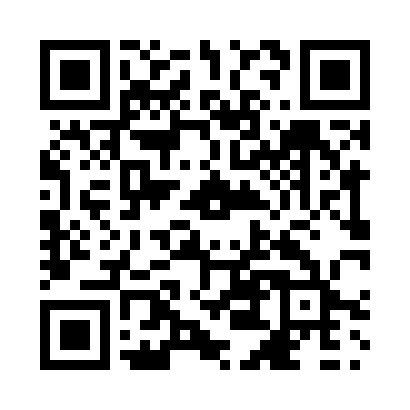 Prayer times for Greenvale, Nova Scotia, CanadaWed 1 May 2024 - Fri 31 May 2024High Latitude Method: Angle Based RulePrayer Calculation Method: Islamic Society of North AmericaAsar Calculation Method: HanafiPrayer times provided by https://www.salahtimes.comDateDayFajrSunriseDhuhrAsrMaghribIsha1Wed4:225:571:076:088:179:532Thu4:205:561:076:098:199:553Fri4:175:541:076:098:209:574Sat4:165:531:076:108:219:595Sun4:145:511:076:118:2210:016Mon4:125:501:076:128:2410:027Tue4:105:491:066:128:2510:048Wed4:085:471:066:138:2610:069Thu4:065:461:066:148:2710:0810Fri4:045:451:066:158:2910:1011Sat4:025:431:066:158:3010:1212Sun4:005:421:066:168:3110:1313Mon3:585:411:066:178:3210:1514Tue3:575:401:066:178:3310:1715Wed3:555:391:066:188:3510:1916Thu3:535:381:066:198:3610:2017Fri3:515:361:066:198:3710:2218Sat3:505:351:066:208:3810:2419Sun3:485:341:066:218:3910:2620Mon3:465:331:076:218:4010:2721Tue3:455:321:076:228:4110:2922Wed3:435:321:076:238:4210:3123Thu3:425:311:076:238:4310:3224Fri3:405:301:076:248:4410:3425Sat3:395:291:076:258:4510:3626Sun3:385:281:076:258:4610:3727Mon3:365:271:076:268:4710:3928Tue3:355:271:076:268:4810:4029Wed3:345:261:076:278:4910:4230Thu3:335:251:086:278:5010:4331Fri3:315:251:086:288:5110:45